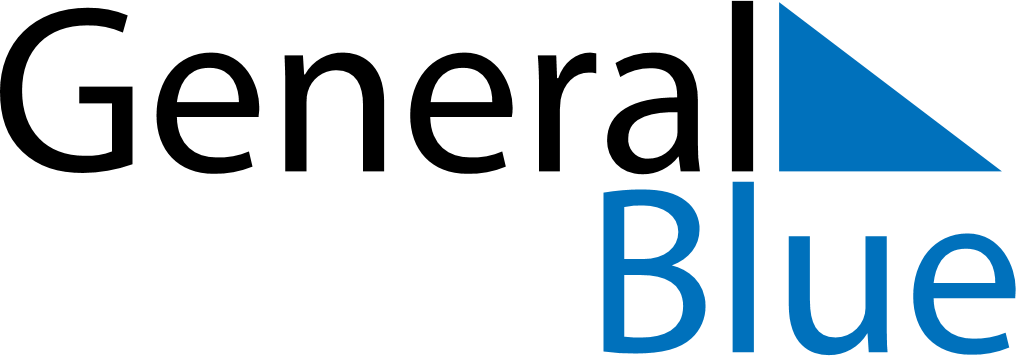 Q4 of 2018New ZealandQ4 of 2018New ZealandQ4 of 2018New ZealandQ4 of 2018New ZealandQ4 of 2018New ZealandQ4 of 2018New ZealandQ4 of 2018New ZealandOctober 2018October 2018October 2018October 2018October 2018October 2018October 2018October 2018October 2018SundayMondayMondayTuesdayWednesdayThursdayFridaySaturday1123456788910111213141515161718192021222223242526272829293031November 2018November 2018November 2018November 2018November 2018November 2018November 2018November 2018November 2018SundayMondayMondayTuesdayWednesdayThursdayFridaySaturday1234556789101112121314151617181919202122232425262627282930December 2018December 2018December 2018December 2018December 2018December 2018December 2018December 2018December 2018SundayMondayMondayTuesdayWednesdayThursdayFridaySaturday12334567891010111213141516171718192021222324242526272829303131Oct 22: Labour DayDec 25: Christmas DayDec 26: Boxing Day